We are ready......Tuna and sweetcorn wholemeal pasta salad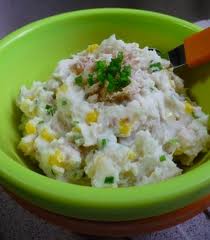 Ingredients – Serves 5Wholemeal pasta 		175gCanned sweetcorn drained	½ x 198g can(Drained weight 85g)Tuna in spring water drained	1¼ x 185g cans(Drained weight, 160g)Mayonnaise, full-fat		40g (1 heaped tablespoon)Plain yoghurt, full-fat		40g (1 tablespoon)Method1. 	Boil the pasta according to the instructions on the packet until tender.2. 	Drain the pasta and rinse under cold water. Mix the pasta with the sweetcorn, tuna, mayonnaise and yoghurt.3. 	Cover and chill before serving.